L’Institut Paoli Calmettes (IPC), Centre Régional de Lutte Contre le Cancer situé à Marseille est un des acteurs majeurs dans la Lutte contre le Cancer en France.Etablissement privé à but non lucratif, l’IPC mobilise aujourd’hui près de 1 800 personnes dans plus de 150 métiers différents pour assurer une mission de service public à travers le soin, la recherche et l’enseignement.Nous recherchons un(e) :Technicien de Laboratoire (H/F)Le Département « Biologie du Cancer », fortement engagé dans des technologies innovantes, concentre une importante activité d’avis diagnostique dans divers domaines comme : l'anatomie et cytologie pathologiques, la biologie moléculaire, la génétique constitutionnelle et somatique, la thérapie cellulaire et l’hématologie cellulaire. Par l’étendue de ses activités, le Laboratoire propose une expertise diversifiée et intégrée de diagnostic ayant pour objectif une personnalisation des traitements. La synergie entre laboratoire de recherche et laboratoire de transfert place l’ensemble des secteurs au cœur de l’innovation.Etre Technicien de Laboratoire à l’IPC, c’est avoir :               La possibilité d’évoluer dans tous les domaines d’activité du Département ;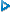                Des responsabilités variées pour des parcours professionnels ouverts ;               La possibilité d’acquérir un domaine d’expertise en profitant de la richesse de nos activités.Grâce à l’acquisition de techniques et de compétences nouvelles, le Technicien de Laboratoire a l’opportunité de prendre en charge des missions spécifiques de :              Qualité ;              Audit ;              Métrologie ;              Introduction de nouvelles technologies.ProfilBTS Analyses biologiques, biotechnologies, analyse et contrôle : les personnes n’ayant pas le diplôme requis ne verront pas leurs candidatures traitées.ContratType de contrat : CDD de 6 mois à temps plein Poste à pourvoir rapidementSalaire annuel brut : 24 191.00 € + indemnités Ségur 3 267.60 € + reprise d’expérience selon profilSi vous êtes intéressé(e) par ce poste, merci de contacter Mme Patricia PARC : 04.91.22.34.85 ou parcp@ipc.unicancer.fr 